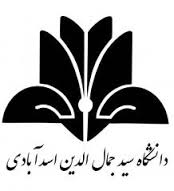    اطلاعات آموزشی :    رشته و گرایش :                                                        شماره دانشجویی :                                                    سال ورود :    مقطع تحصیلی :                                                        دوره روزانه □              دوره  شبانه □    وضعیت قبولی :                    قطعی □          جایابی □            انتقالی □            میهمان □     میهمان از دانشگاه :    شماره حساب بانک تجارت :                                                                                                                    امضا ء :  اطلاعات فردی :    نام و نام خانوادگی :                                                             نام پدر :                                                      شماره شناسنامه :  تاریخ و محل تولد :                                                             کد ملی :                                                     شماره همراه :   آدرس سکونت و شماره تلفن منزل :  نوع سهمیه ایثارگری :  سهیمه :                                                                            نسبت :                                                       کد ایثارگری : نام شهید/جانباز/ آزاده / ..... : درصد جانبازی و یا مدت اسارت آزادگان سرافراز :